Feuille d’inscription4ème Carnastreet du Pays de Meaux29 septembre 2019Date : Participant :1								2Nom/Prénom :	Nom/Prénom :Date de naissance :                                                   Date de naissance :Adresse :	Adresse :Téléphone :                                                                 Téléphone :AAPPMA d’appartenance :	AAPPMA d’appartenance :Attestons avoir lu le règlement et  nous reconnaissons avoir les matériels imposés.	Nous autorisons l’AAPPMA à diffuser les photos où nous sommes présents.Frais d’inscriptions de 30 €, paiement en espèces ou par chèque à l’ordre de l’AAPPMA du Pays de Meaux et de ses environs.	Signatures :A retourner au local de l’AAPPMA, 203 chemin Bas 77100 NANTEUIL-LES-MEAUXwww.lespecheursdupaysdemeaux.fr"L'association organisatrice décline toute responsabilité en cas d'incidents pendant et à l'occasion de ce concours"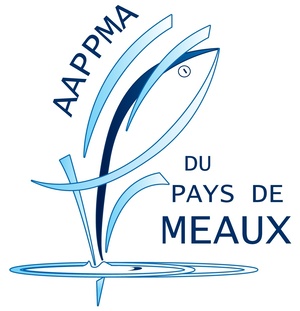 